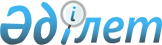 О внесении изменения в решение акима Актогайского района от 21 декабря 2018 года № 3 "Об образовании избирательных участков на территории Актогайского района"Решение акима Актогайского района Павлодарской области от 29 апреля 2019 года № 3. Зарегистрировано Департаментом юстиции Павлодарской области 2 мая 2019 года № 6324
      В соответствии с пунктом 1 статьи 23 Конституционного Закона Республики Казахстан от 28 сентября 1995 года "О выборах в Республике Казахстан", пунктом 2 статьи 33 Закона Республики Казахстан от 23 января 2001 года "О местном государственном управлении и самоуправлении в Республике Казахстан", на основании совместного постановления и решения Павлодарского областного акимата от 14 января 2019 года № 1 и Павлодарского областного маслихата от 14 января 2019 года № 302/27 "О переименовании некоторых административно-территориальных единиц Актогайского района Павлодарской области" и совместного постановления и решения Павлодарского областного акимата от 14 января 2019 года № 2 и Павлодарского областного маслихата от 14 января 2019 года № 303/27 "О некоторых вопросах административно-территориального устройства Павлодарской области", аким Актогайского района РЕШИЛ:
      1. Внести в решение акима Актогайского района от 21 декабря 2018 года № 3 "Об образовании избирательных участков на территории Актогайского района" (зарегистрированное в Реестре государственной регистрации нормативных правовых актов за № 6187, опубликованное 03 января 2019 года в Эталонном контрольном банке нормативных правовых актов Республики Казахстан) следующее изменение:
      приложение к указанному решению изложить в новой редакции согласно приложению к настоящему решению.
      2. Контроль за исполнением настоящего решения возложить на руководителя аппарата акима района.
      3. Настоящее решение вводится в действие по истечении десяти календарных дней после дня его первого официального опубликования. Избирательный участок № 135
      Центр избирательного участка: село Актогай, улица Махмета Каирбаева 43, здание средней школы имени М. Каирбаева;
      границы избирательного участка: улицы Сатпаева 1, 3-36, 38, 40-46, 49, 54, 56, 58, 60, Максима Горького 2-44, 46, 47-55, 57, 59-63, Муткенова 1-5, 7-37, 39-73, 75, 77, 79, 81, 83, 85, 87, 89, 91, 93, Марденова 1-54, 56, 58-67, 69-78, 80-86, 88, 90, 92, 94, 96, 98, Думатова 1-44, Сахабидена Елубаева 1, 3; переулки Школьный 8, Победы 4, Храмова 1-4, 6. Избирательный участок № 136
      Центр избирательного участка: село Актогай, улица Максима Горького 86, здание Дома культуры;
      границы избирательного участка: улицы Кабылбека Алина 97, 99, 101, 104-133, 135, 137, 139, 141, Абая 81, 83, 85, 87, 89, 91, 93, 95, 97, 99, 101-107, 109, 111, 113, 115-117, 119-133, 135-141, 143-150, 152-168, 170, 172, 174, 176, 178, 182, 184, 186, 188, 190, 192, Махмета Каирбаева 55, 59, 61, 63, 65, 67, 69, 71, 73, 75, 77, 79, 81, 83, 87, 89, 94-100, 102-114, 116, 118, 120, 122, 124, 126, 128, 130, 132, 134, 136, 138, 140, 142, 144, 146, 148, 150, 152, 154, 156, 158, 160, 162, 164, 166, 168, 172, Максима Горького 64, 66, 68, 70, 72-127, Марденова 87, 89, 91, 93, 95, 97, 99-104, 106, 110, 112, 114, 116, 118, 120, 122, 124, 126, 128, 130, 132, Муткенова 76, 78, 80, 82, 84, 86, 88, 90, 92, 94, 96, 98-127, 129, 131, 133, 135, 137, 139, 145, 147; переулки Целинный 1-5, Юный 1а, 2, 3, 6-8, 10. Избирательный участок № 137
      Центр избирательного участка: село Ақжол, улица Мектеп 1, здание Агрономийской средней школы;
      границы избирательного участка: территории сел Ақжол, Разумовка сельского округа Ақжол. Избирательный участок № 139
      Центр избирательного участка: село Приреченское, улица 22 Партсъезда 12, здание Приреченской средней школы;
      границы избирательного участка: территория села Приреченское Актогайского сельского округа. Избирательный участок № 140
      Центр избирательного участка: село Жоламан, улица Мектеп 9/1, здание сельского клуба;
      границы избирательного участка: территория села Жоламан Актогайского сельского округа. Избирательный участок № 141
      Центр избирательного участка: село Караоба, улица Терешковой 13, здание сельского Дома культуры;
      границы избирательного участка: территории сел Караоба, Исантерек Караобинского сельского округа. Избирательный участок № 142
      Центр избирательного участка: село Жана-ауыл, улица Достық 9, здание сельского клуба;
      границы избирательного участка: территория села Жана-ауыл Караобинского сельского округа. Избирательный участок № 144
      Центр избирательного участка: село Барлыбай, улица Мектеп 4, здание Енбекшинской средней школы;
      границы избирательного участка: территория села Барлыбай сельского округа Ақжол. Избирательный участок № 145
      Центр избирательного участка: село Жолболды, улица Коммунистическая 33, здание средней школы имени Естая;
      границы избирательного участка: территория села Жолболды Жолболдинского сельского округа. Избирательный участок № 146
      Центр избирательного участка: село Шиликты, улица Мектеп 3, здание Шиликтинской основной школы;
      границы избирательного участка: территория села Шиликти Жолболдинского сельского округа. Избирательный участок № 147
      Центр избирательного участка: село Шуга, улица Мектеп 1, здание средней школы имени Шаяхметова;
      границы избирательного участка: территория села Шуга Жолболдинского сельского округа. Избирательный участок № 148
      Центр избирательного участка: село Кожамжар, улица Елубаева Сахабидена 12, здание средней школы имени Тленшина;
      границы избирательного участка: территория села Кожамжар Кожамжарского сельского округа. Избирательный участок № 149
      Центр избирательного участка: село Кайран, улица Мектеп 4, здание сельского клуба;
      границы избирательного участка: территория села Кайран Кожамжарского сельского округа. Избирательный участок № 150
      Центр избирательного участка: село Жамбыл, улица Мектеп 14, здание Жамбылской основной школы;
      границы избирательного участка: территория села Жамбыл Кожамжарского сельского округа. Избирательный участок № 151
      Центр избирательного участка: село Караой, улица Мектеп 6, здание Кубанской начальной школы;
      границы избирательного участка: территория села Караой Кожамжарского сельского округа. Избирательный участок № 152
      Центр избирательного участка: село Муткенова, улица Торговая 1а, здание сельского Дома культуры;
      границы избирательного участка: территории сел Муткенова, Естай Муткеновского сельского округа. Избирательный участок № 154
      Центр избирательного участка: село Жанатап, улица Орталық 21, здание сельского клуба;
      границы избирательного участка: территория села Жанатап Муткеновского сельского округа. Избирательный участок № 155
      Центр избирательного участка: село Жанабет, улица Мектеп 15, здание сельского клуба;
      границы избирательного участка: территория села Жанабет Муткеновского сельского округа. Избирательный участок № 156
      Центр избирательного участка: село Абжан, улица Мектеп 7, здание сельского клуба;
      границы избирательного участка: территория села Абжан Муткеновского сельского округа. Избирательный участок № 157
      Центр избирательного участка: село Ауельбек, улица Мира 9, здание средней школы имени Идрисова;
      границы избирательного участка: территория села Ауельбек Караобинского сельского округа. Избирательный участок № 158
      Центр избирательного участка: село Отес, улица Мектеп 22, здание Отесской начальной школы;
      границы избирательного участка: территория села Отес Караобинского сельского округа. Избирательный участок № 159
      Центр избирательного участка: село Харьковка, улица Школьная 57, здание Харьковской средней школы;
      границы избирательного участка: территория села Харьковка Актогайского сельского округа. Избирательный участок № 160
      Центр избирательного участка: село Карабузау, улица Целинная 3, здание Карабузауской начальной школы;
      границы избирательного участка: территория села Карабузау Актогайского сельского округа. Избирательный участок № 161
      Центр избирательного участка: село Баскамыс, улица 1 Мая 11, здание Шидертинской средней школы;
      границы избирательного участка: территории сел Баскамыс, Каракога сельского округа Ақжол. Избирательный участок № 163
      Центр избирательного участка: село Шолаксор, улица Болашақ 6, здание Шолаксорской средней школы;
      границы избирательного участка: территория села Шолаксор Жалаулинского сельского округа. Избирательный участок № 164
      Центр избирательного участка: село Жалаулы, улица Абая 22, здание сельского клуба;
      границы избирательного участка: территория села Жалаулы Жалаулинского сельского округа. Избирательный участок № 165
      Центр избирательного участка: село Балтасап, улица Жеңіс 15, здание сельского клуба;
      границы избирательного участка: территория села Балтасап Жалаулинского сельского округа. Избирательный участок № 166
      Центр избирательного участка: село Карасу, улица Бірлік 18, здание Жалаулинской начальной школы;
      границы избирательного участка: территория села Карасу Жалаулинского сельского округа. Избирательный участок № 167
      Центр избирательного участка: село Актогай, улица Кабылбека Алина 97, здание государственного учреждения "Отдел образования Актогайского района";
      границы избирательного участка: улицы Ертис 1-100, Кабылбека Алина 1-19, 21-94, 96, 98, 100, 102, Абая 1-30, 32, 34-50, 52-58, 61-65, 68, 70, 74, 78, 80, 82, 84, 86, 88, 90, 92, 94, Махмета Каирбаева 1- 47, 49-54, 56, 58, 60, 62, 64, 66, 68, 70, 72, 74, 76, 78, 80, 86, 88, 92; переулки Естая 1-8, 10-31, 33, 35, 37, 39, Павла Дубового 1-12, Школьный 1-15, Победы 1, 2, 3, 4, 5, 6, Коммунальный 1, 4, Исы Байзакова 1, 2, 4, 5, 7. Избирательный участок № 168
      Центр избирательного участка: село Актогай, Микрорайон 28, здание средней школы имени Абая;
      границы избирательного участка: Микрорайон 1-141.
					© 2012. РГП на ПХВ «Институт законодательства и правовой информации Республики Казахстан» Министерства юстиции Республики Казахстан
				
      Аким района

К. Арынов

      "СОГЛАСОВАНО"

      Председатель Актогайской районной

      территориальной избирательной комиссии

Ю. Горбенко

      "29" апреля 2019 года
Приложение
к решению акима
Актогайского района
от "29" апреля 2019 года № 3Приложение
к решению акима
Актогайского района
от "21" декабря 2018 года № 3